LE CONTRAT D’ÉQUIPE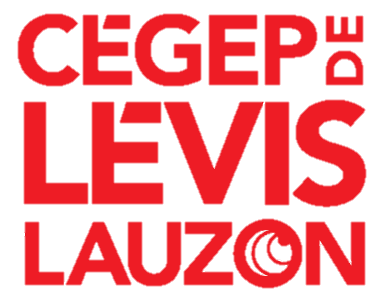 Afin de favoriser l’efficacité et la bonne entente au sein de l’équipe, il est important de se fixer des règles de conduite et d’éthique. Voici quelques exemples :1) Pas d’absence ni de retard aux réunions à moins de raison majeure2) Avertir si absence ou retard3) Politesse dans les échanges4) Respect des échéanciers pour les tâches confiées5) Etc.Signatures des membres de l’équipe :________________________________		________________________________________________________________		________________________________________________________________		________________________________Les règles de conduite et d’éthique de l’équipe